Bài tập về nhà  số 9Bài Đề Đáp số1Đổi : 3 tạ 50kg = … tạ.2Đổi : 75cm2 = ……. dm23Điền dấu thích hợp vào chỗ chấm: 5,06 ha …….. 5060 m2.4Đổi : 3 yến 56 dag = ......... hg. 5Một ô tô chở được 24 bao xi măng, mỗi bao nặng 50kg. Vậy số xi măng ô tô đó chở là……..tạ.6Một khu đất có chiều rộng là 12,6m. Chiều rộng bằng 0,75 chiều dài. Chu vi khu đất là…………..dm7Một bếp ăn phải chuẩn bị gạo cho 250 người. Biết cứ trung bình 10 ngày, 10 người ăn hết 50kg gạo. Vậy số gạo bếp ăn đó phải chuẩn bị trong 30 ngày là……….tấn. (Viết dưới dạng số thập phân gọn nhất)8Một khu đất hình chữ nhật có chu vi là 1,8km; chiều rộng bằng   chiều dài. Như vậy, diện tích khu đất là……….km2.(Viết dưới dạng số thập phân gọn nhất)9Trong một trò chơi cần di chuyển chú thỏ. Nếu ta ấn nút 1 lần thì chú thỏ có thể nhày 1 bước dài 3cm hoặc 5cm hoặc 7cm. Bạn Mạnh Tuấn nhấn nút 5 lần liên tiếp. Hỏi có thể xảy ra bao nhiêu kết quả hiển thị quãng đường chú thỏ có thể nhảy được? Số kết quả là: …….10Nếu diện tích của hình vuông lớn là 0,72ha thì diện tích của phần tô màu là: …….ha. 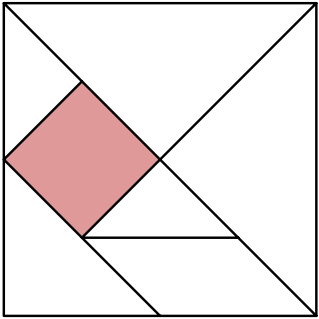 11Có hai cái bể chứa đầy nước. Bể I có 64000 lít nước. Bể II có 72000 lít nước. Cùng một lúc, người ta tháo nước ở cả hai bể; trung bình mỗi phút bể I tháo ra 120 lít nước, bể II tháo ra 160 lít nước. Hỏi sau bao nhiêu giờ thì lượng nước còn lại ở hai bể bằng nhau?12Một mảnh đất hình chữ nhật có chiều dài 50m, chiều rộng 40m. Người ta làm một ngôi nhà diện tích 200m2 và đào một cái ao trên mảnh đất đó. Biết diện tích nhà và ao bằng   phần còn lại. Tính diện tích dùng để đào ao.